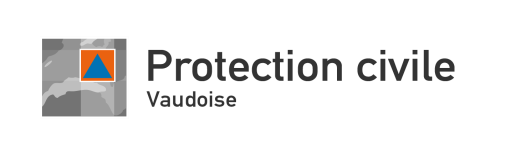 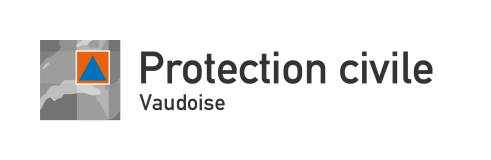 date de l'exercice:date de l'exercice:Concept d'exercice	"	"Concept d'exercice	"	"Concept d'exercice	"	"Concept d'exercice	"	"Concept d'exercice	"	"ThèmeThèmeConcept d'exercice	"	"Concept d'exercice	"	"Concept d'exercice	"	"Concept d'exercice	"	"Concept d'exercice	"	"Concept d'exercice	"	"Concept d'exercice	"	"Concept d'exercice	"	"Concept d'exercice	"	"Concept d'exercice	"	"ObjectifsObjectifscroquis, idée de manœuvrecroquis, idée de manœuvrecroquis, idée de manœuvrecroquis, idée de manœuvreSituation généralefocroquis, idée de manœuvrecroquis, idée de manœuvrecroquis, idée de manœuvrecroquis, idée de manœuvre□croquis, idée de manœuvrecroquis, idée de manœuvrecroquis, idée de manœuvrecroquis, idée de manœuvrecdtex cpcroquis, idée de manœuvrecroquis, idée de manœuvrecroquis, idée de manœuvrecroquis, idée de manœuvre□croquis, idée de manœuvrecroquis, idée de manœuvrecroquis, idée de manœuvrecroquis, idée de manœuvre□croquis, idée de manœuvrecroquis, idée de manœuvrecroquis, idée de manœuvrecroquis, idée de manœuvreMissionssof supsof supcroquis, idée de manœuvrecroquis, idée de manœuvrecroquis, idée de manœuvrecroquis, idée de manœuvre□croquis, idée de manœuvrecroquis, idée de manœuvrecroquis, idée de manœuvrecroquis, idée de manœuvre□croquis, idée de manœuvrecroquis, idée de manœuvrecroquis, idée de manœuvrecroquis, idée de manœuvreofD.Ocroquis, idée de manœuvrecroquis, idée de manœuvrecroquis, idée de manœuvrecroquis, idée de manœuvre□croquis, idée de manœuvrecroquis, idée de manœuvrecroquis, idée de manœuvrecroquis, idée de manœuvre□croquis, idée de manœuvrecroquis, idée de manœuvrecroquis, idée de manœuvrecroquis, idée de manœuvreSituation particulièresofcroquis, idée de manœuvrecroquis, idée de manœuvrecroquis, idée de manœuvrecroquis, idée de manœuvre□croquis, idée de manœuvrecroquis, idée de manœuvrecroquis, idée de manœuvrecroquis, idée de manœuvre□croquis, idée de manœuvrecroquis, idée de manœuvrecroquis, idée de manœuvrecroquis, idée de manœuvre□croquis, idée de manœuvrecroquis, idée de manœuvrecroquis, idée de manœuvrecroquis, idée de manœuvresdtcroquis, idée de manœuvrecroquis, idée de manœuvrecroquis, idée de manœuvrecroquis, idée de manœuvrePrescritions d'exercice□croquis, idée de manœuvrecroquis, idée de manœuvrecroquis, idée de manœuvrecroquis, idée de manœuvre□croquis, idée de manœuvrecroquis, idée de manœuvrecroquis, idée de manœuvrecroquis, idée de manœuvre□croquis, idée de manœuvrecroquis, idée de manœuvrecroquis, idée de manœuvrecroquis, idée de manœuvreLocalisationLocalisationPhaseHactionréaction00800I0900matérielIIIIIIIIVIIvéhiculesVIIVIIIIVIIIIIVIIIIVenginsIXIVXVdiversTroupeTroupeVVIDir exDir exVIIVIIVIIIAides dir exAides dir exVIIIIXXdate de l'exercice:date de l'exercice:date de l'exercice:date de l'exercice:Dispositif Spatio Temporel	"	"Dispositif Spatio Temporel	"	"Dispositif Spatio Temporel	"	"Dispositif Spatio Temporel	"	"Dispositif Spatio Temporel	"	"Dispositif Spatio Temporel	"	"Dispositif Spatio Temporel	"	"Dispositif Spatio Temporel	"	"Dispositif Spatio Temporel	"	"Dispositif Spatio Temporel	"	"Dispositif Spatio Temporel	"	"Dispositif Spatio Temporel	"	"Dispositif Spatio Temporel	"	"Dispositif Spatio Temporel	"	"ThèmeThèmeThèmeThèmeDispositif Spatio Temporel	"	"Dispositif Spatio Temporel	"	"Dispositif Spatio Temporel	"	"Dispositif Spatio Temporel	"	"Dispositif Spatio Temporel	"	"Dispositif Spatio Temporel	"	"Dispositif Spatio Temporel	"	"Dispositif Spatio Temporel	"	"Dispositif Spatio Temporel	"	"Dispositif Spatio Temporel	"	"Dispositif Spatio Temporel	"	"Dispositif Spatio Temporel	"	"Dispositif Spatio Temporel	"	"Dispositif Spatio Temporel	"	"Dispositif Spatio Temporel	"	"Dispositif Spatio Temporel	"	"Dispositif Spatio Temporel	"	"Dispositif Spatio Temporel	"	"Dispositif Spatio Temporel	"	"Dispositif Spatio Temporel	"	"Dispositif Spatio Temporel	"	"Dispositif Spatio Temporel	"	"Dispositif Spatio Temporel	"	"Dispositif Spatio Temporel	"	"Dispositif Spatio Temporel	"	"Dispositif Spatio Temporel	"	"Dispositif Spatio Temporel	"	"Dispositif Spatio Temporel	"	"PhasesH0700-08000800-09000900-10001000-11001100-12001200-13001300-14001400-15001500-16001600-17001700-18001800-19001900-20002000-21002100-22002200-23002300-0000focdt cprempl cdtC sct AICrempl C sct AICgr AIC 1gr AIC 2C sct logrempl C sct loggr cuisgr matgr constrgr trspC sct piorempl C sct piogr pio 1gr pio 2gr pio 3gr pio 4C sct assistrempl C sct assistgr assist 1gr assist 2gr assist3gr PBC 4